后附被采访人物素材表，请认真填写。联系人：王先生电话：021-62339528 手机：15000731907中国婴童网·网络运营部2016年12月2016孕婴童行业年度人物访谈人物素材表2016孕婴童行业年度人物访谈人物素材表2016孕婴童行业年度人物访谈人物素材表2016孕婴童行业年度人物访谈人物素材表我们热忱地邀请各大企业高层参加《2016孕婴童行业年度人物访谈》栏目，共同分享贵公司在2016年所取得的成绩，让行业见证你们的发展！我们热忱地邀请各大企业高层参加《2016孕婴童行业年度人物访谈》栏目，共同分享贵公司在2016年所取得的成绩，让行业见证你们的发展！我们热忱地邀请各大企业高层参加《2016孕婴童行业年度人物访谈》栏目，共同分享贵公司在2016年所取得的成绩，让行业见证你们的发展！我们热忱地邀请各大企业高层参加《2016孕婴童行业年度人物访谈》栏目，共同分享贵公司在2016年所取得的成绩，让行业见证你们的发展！姓名职务公司名称电话邮 箱地 址企业官网图片素材需提供一张人物近照（宽为1000像素以上的清晰图）需提供一张人物近照（宽为1000像素以上的清晰图）需提供一张人物近照（宽为1000像素以上的清晰图）资料提交：填写完成后，请将资料发送到邮箱2414673913 @qq.com资料提交：填写完成后，请将资料发送到邮箱2414673913 @qq.com资料提交：填写完成后，请将资料发送到邮箱2414673913 @qq.com资料提交：填写完成后，请将资料发送到邮箱2414673913 @qq.com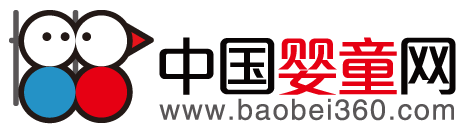 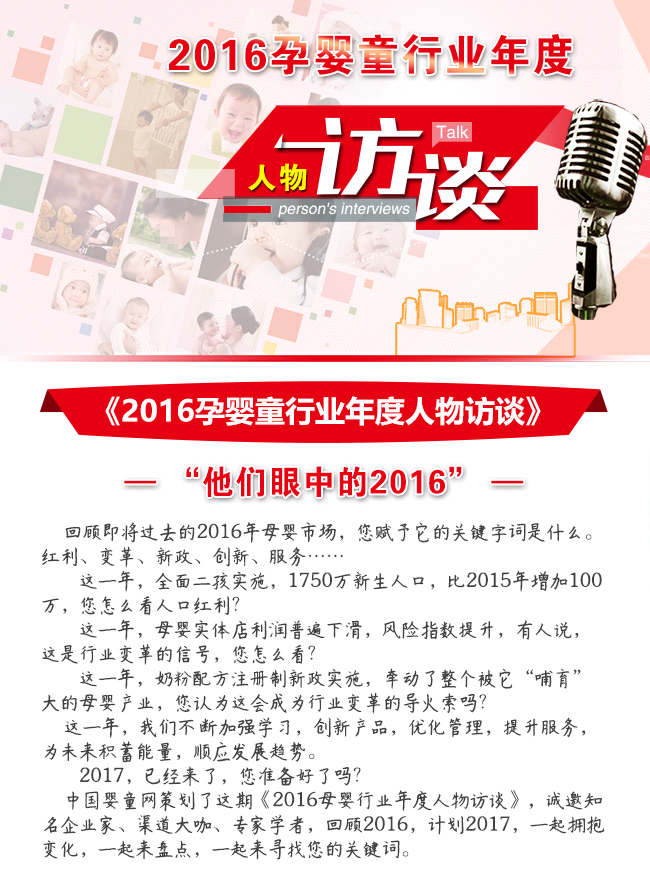 